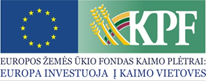 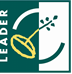 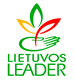 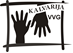 Aistiškių kaimo bendruomenė įgyvendina projektą „Kur upelis Aista – ten gimtinė mana“, KALV-LEADER-6B-JS-3-2-2018Aistiškių kaimo bendruomenė pradėjo įgyvendinti projektą „Kur upelis Aista – ten gimtinė mana“, KALV-LEADER-6B-JS-3-2-2018. Bendra projekto vertė – iki 10.526,32 Eur, iš kurių paramos lėšos – iki 10.000,00 Eur. Projekto tikslas – išsaugoti Aistiškių kaimo tradicijas, puoselėti vietos tradicinę kultūrą bei stiprinti ryšius su kraštiečiais mažinant socialinę atskirtį.Projekto metu numatoma suorganizuoti 3 edukacinius dailės užsiėmimus Tarprubežių, Sangrūdos ir Liubavo bendruomenėse, o taip pat suorganizuoti kraštiečių šventę.Projektas įgyvendinamas su partneriais – Asociacija Kalvarijos trečiojo amžiaus universitetu, Tarprubežių bendruomenės centru, Visuomenine organizacija Liubavo bendruomene, Sangrūdos kaimo bendruomene.